БУДЬТЕ В БЕЗОПАСНОСТИ!QR-код для быстрого реагирования в ситуации насилия.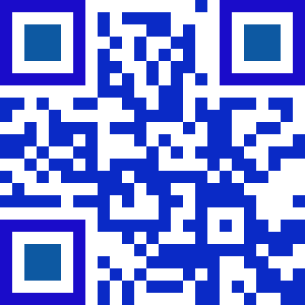      Как использовать QR-код:Возьмите мобильный телефон с камерой,Запустите программу для сканирования кода,Наведите объектив камеры на код,Получите информацию!РОЛЬ ГОСУДАРСТВЕННЫХ ОРГАНОВ И ОРГАНИЗАЦИЙ В ОКАЗАНИИ ПОМОЩИ ПОСТРАДАВШИМ ОТ ДОМАШНЕГО НАСИЛИЯ  В КАЖДОМ РАЙОННОМ ЦЕНТРЕ, В ТОМ ЧИСЛЕ В ВИЛЕЙСКОМ РАЙОНЕ,  ИМЕЮТСЯ ГОСУДАРСТВЕННЫЕ И НЕГОСУДАРСТВЕННЫЕ ОРГАНИЗАЦИИ И УЧРЕЖДЕНИЯ, В КОТОРЫЕ, ОКАЗАВШИСЬ В СИТУАЦИИ ДОМАШНЕГО НАСИЛИЯ, МОЖНО ОБРАТИТЬСЯ ЗА ОКАЗАНИЕМ ПОМОЩИ.ЭТИ УЧРЕЖДЕНИЯ И ОРГАНИЗАЦИИ ИМЕЮТ РАЗЛИЧНУЮ СПЕЦИФИКУ И СВОИ ПОЛНОМОЧИЯ ПО ВОПРОСУ ОКАЗАНИЯ ПОМОЩИ ЖЕРТВАМ ДОМАШНЕГО НАСИЛИЯ.ЕСЛИ ВЫ СТАЛИ ЖЕРТВОЙ ИЛИ СВИДЕТЕЛЕМ ДОМАШНЕГО НАСИЛИЯ, ЕСЛИ ВЫ НЕ ЗНАЕТЕ, КАК ПОСТУПИТЬ В СЛОЖИВШЕЙСЯ СИТУАЦИИ, ЕСЛИ У ВАС ВОЗНИКЛИ ВОПРОСЫ ПО ДАННОЙ ПРОБЛЕМЕ, ВЫ МОЖЕТЕ ОБРАТИТЬСЯ: В ОТДЕЛ ВНУТРЕННИХ ДЕЛ ВИЛЕЙСКОГО РАЙИСПОЛКОМАпо адресу: г. Вилейка, ул. 1 Мая, 52, либо позвонитьна телефон круглосуточной дежурной службы РОВД102на стационарный телефон:5 26 02Вы можете также обратиться в отдел охраны правопорядка и 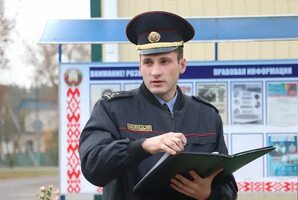 профилактики Вилейского РОВД, отдел, сотрудники которого непосредственно реализуют мероприятия по предотвращению домашнего насилия, а также по оказанию помощи жертвам домашнего насилия.Контактный телефон:5 48 58(стационарный телефон)Ответственными на административных участках города, сельисполкомов являютсяучастковые инспектора.ВЫ МОЖЕТЕ ОБРАТИТЬСЯВ ГОСУДАРСТВЕННОЕ УЧРЕЖДЕНИЕ «ВИЛЕЙСКИЙ ТЕРРИТОРИАЛЬНЫЙ ЦЕНТР СОЦИАЛЬНОГО ОБСЛУЖИВАНИЯ НАСЕЛЕНИЯ».В Центре работают психолог, специалист по социальной работе, юрист, которые помогут разобраться в сложившейся ситуации, оказать: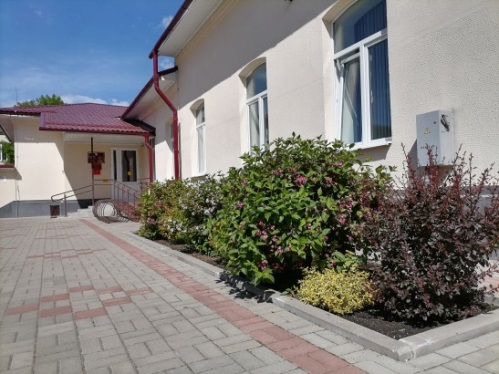 – консультационно-информационные услуги (консультирование по вопросам оказания социальных услуг и социальной поддержки, содействие в оформлении и истребовании документов для реализации права на социальную поддержку и социальное обслуживание); – информирование по вопросам реализации прав граждан, пострадавших от домашнего насилия;– социально-психологические услуги пострадавшим от домашнего насилия; – социально-посреднические услуги (содействие в получении социальных услуг, в восстановлении (замене) документов, сопровождение в государственные организации здравоохранения);– услугу временного приюта в «кризисной» комнате; – услуги няни для семей, воспитывающих детей, в том числе детей-инвалидов;  – социальное обслуживание на дому для пожилых граждан и инвалидов; – социальные услуги в отделении социальной реабилитации, абилитации инвалидов и обеспечения дневного пребывания для граждан пожилого возраста.Вы можете непосредственно обратиться за помощью в государственное учреждение «Вилейский территориальный центр социального обслуживания населения»                                                                                                               по адресу:г. Вилейка, ул. Водопьянова, 33,либо получить консультационно-информационную помощь позвонивпо телефону:3 63 18; 3 63 19(стационарные телефоны)экстренную психологическую помощьпозвонивпо телефону:3 63 17(стационарный телефон)При Вилейском территориальном центре социального обслуживания населения функционирует  «кризисная» комната. Она создана для предоставления услуги временного приюта лицам: находящимся в кризисном, опасном для здоровья и жизни состоянии, ставшим жертвами торговли людьми, 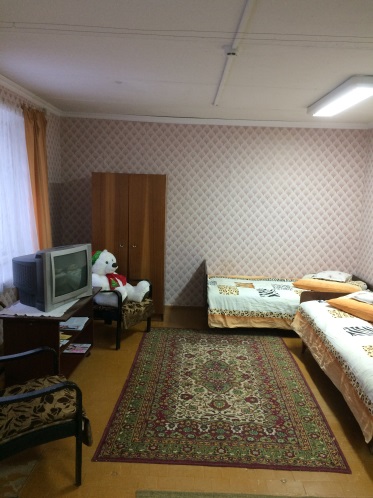 пострадавшим от домашнего насилия, террористических актов, техногенных катастроф и стихийных бедствий, лицам из числа детей-сирот и детей, оставшихся без попечения родителей, 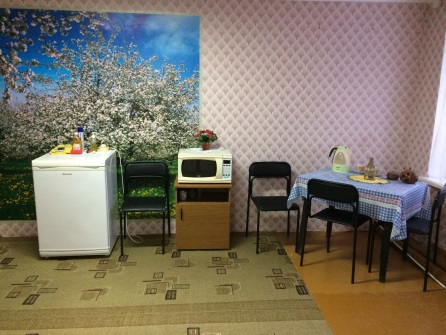 а также одиноким нетрудоспособным гражданам, семьям с несовершеннолетними детьми, находящимся в трудной жизненной ситуации, при невозможности нахождения их по месту жительства и месту пребывания по объективным причинам (в соответствии с решением Вилейского райисполкома). Если Вы оказались в такой ситуации и нуждаетесь в услуге временного приюта, Вы можете обратиться в государственное учреждение «Вилейский территориальный центр социального обслуживания населения» либо позвонить по любому из вышеуказанных номеров телефонов. Ответственным за организацию деятельности по оказанию помощи гражданам, пострадавшим от домашнего насилия, в ГУ «Вилейский территориальный центр социального обслуживания населения» определен заведующий отделением комплексной поддержки в кризисной ситуации.Телефон круглосуточного доступа в «кризисную» комнату:(+37529) 847 32 25(мобильный оператор МТС)ВЫ МОЖЕТЕ ОБРАТИТЬСЯВ УЧРЕЖДЕНИЕ ЗДРАВООХРАНЕНИЯ «ВИЛЕЙСКАЯ ЦЕНТРАЛЬНАЯ РАЙОННАЯ БОЛЬНИЦА».Если Вы пострадали от физического насилия, обратитесь за медицинской помощью, зафиксируйте побои. Заключение врача в дальнейшем поможет наказать преступника. Вы можете обратиться непосредственно в приемное отделение УЗ «Вилейская ЦРБ» 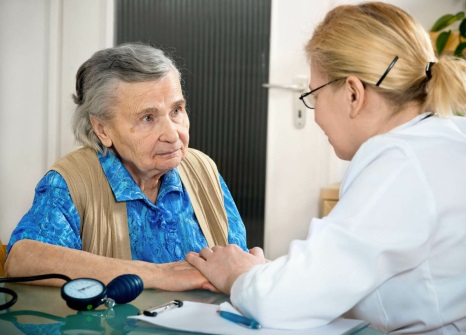 по адресу:г. Вилейка, ул. Маркова, 27либо позвонитьна телефон круглосуточной скорой медицинской помощи    103                или на стационарный телефон:                              5 43 54НА БАЗЕ РАЙОННОЙ ПОЛИКЛИНИКИ ОСУЩЕСТВЛЯЕТ ДЕЯТЕЛЬНОСТЬ ЦЕНТР ДРУЖЕСТВЕННЫЙ ПОДРОСТКАМ «ПЕРЕЗАГРУЗКА»Вы можете обратиться непосредственно в центр по адресу:г. Вилейка, ул. Маркова, 27либо позвонитьпо телефону    5 64 51На территории Минской области функционирует ряд медицинских учреждений, которые оказывают экстренную психологическую помощь.УЧРЕЖДЕНИЕ ЗДРАВООХРАНЕНИЯ «МИНСКИЙ ОБЛАСТНОЙ КЛИНИЧЕСКИЙ ЦЕНТР «ПСИХИАТРИЯ – НАРКОЛОГИЯ»:Круглосуточную, бесплатную, анонимную помощь по вопросу о консультировании пострадавших от домашнего насилия можно получить по телефонам:(8017) 311 00 99(стационарный телефон)(+37529) 899 04 01(мобильный оператор MTS, с возможностью обращения через мессенджеры Viber, Telegram, WhatsApp)(+37529) 101 73 73(мобильный оператор А1)ГОСУДАРСТВЕННОЕ УЧРЕЖДЕНИЕ «РЕПСУБЛИКАНСКИЙ НАУЧНО-ПРАКТИЧЕСКИЙ ЦЕНТР ПСИХИЧЕСКОГО ЗДОРОВЬЯ»:Экстренную, анонимную психологическую помощь и поддержку можно получить, позвонив на «ТЕЛЕФОН ДОВЕРИЯ»:(8017) 272 21 67(стационарный телефон)(время работы: понедельник – пятница; с 9.00 до 13.00 и с 13.00 до 15.00)ВЫ МОЖЕТЕ ОБРАТИТЬСЯВ УПРАВЛЕНИЕ ПО ОБРАЗОВАНИЮ, СПОРТУ И ТУРИЗМУ ВИЛЕЙСКОГО РАЙИСПОЛКОМА Данный орган является ответственным за защиту прав детей. Полученная информация о насилии над ребенком оценивается специалистами учреждения и принимается решение о переадресации информации в правоохранительные органы или в органы правосудия. В каждом учреждении образования назначен ответственный за организацию деятельности по оказанию помощи пострадавшим от домашнего насилия – это специалист социально психолого-педагогической службы. В случае домашнего насилия можно обратиться непосредственно к этому специалисту. Также можно обратиться в отдел опеки и попечительства управления по образованию, спорту и туризму Вилейского райисполкома по адресу: 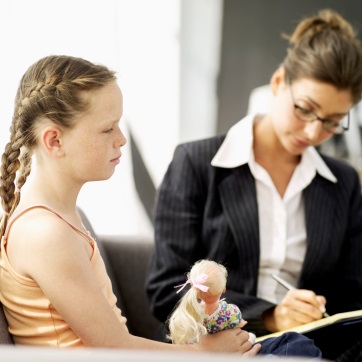 г. Вилейка, ул. Партизанская, 44либо позвонить по телефону:2 47 18(стационарный телефон)(время работы с 08.00 до 17.00; выходные: суббота и воскресенье)ГОСУДАРСТВЕННОЕ УЧРЕЖДЕНИЕ ОБРАЗОВАНИЯ «ВИЛЕЙСКИЙ РАЙОННЫЙ СОЦИАЛЬНО-ПЕДАГОГИЧЕСКИЙ ЦЕНТР» осуществляет деятельностьЛИНИИ ДОВЕРИЯ «МЫ ВМЕСТЕ В ОТВЕТЕ ЗА НАШИХ ДЕТЕЙ»получить психологическую, правовую помощь можно позвонив по телефону:2 17 96В РЕСПУБЛИКЕ БЕЛАРУСЬ ФУНКЦИОНИРУЕТ РЕСПУБЛИКАНСКАЯ КРУГЛОСУТОЧНАЯ ТЕЛЕФОННАЯ ДЕТСКАЯ ЛИНИЯ ПОМОЩИ ДЛЯ НЕСОВЕРШЕННОЛЕТНИХ, ОКАЗАВШИХСЯ В КРИЗИСНОМ ПОЛОЖЕНИИ, СЛОЖНОЙ ЖИЗНЕННОЙ СИТУАЦИИ И НУЖДАЮЩИХСЯ В ПСИХОЛОГИЧЕСКОЙ ПОДДЕРЖКЕ: 8 801 100 16 11КРУГЛОСУТОЧНЫЙ «ТЕЛЕФОН ДОВЕРИЯ» ЭКСТРЕННОЙ  ПСИХОЛОГИЧЕСКОЙ ПОМОЩИ ДЛЯ ДЕТЕЙ И ПОДРОСТКОВ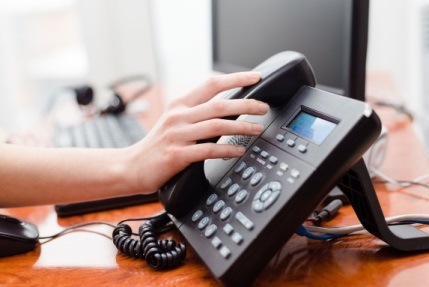                     (8017) 263 03 03                               (стационарный телефон)ВЫ ТАКЖЕ МОЖЕТЕ ОБРАТИТЬСЯВ РЕЛИГИОЗНЫЕ ОРГАНИЗАЦИИ.Там Вас всегда смогут выслушать, дать совет и направить на путь решения проблемы.Контактный телефон религиозной общины «Римско-католический приход Воздвижение креста в г. Вилейка Минско-Могилевской архиепархии»:5 68 75(стационарный телефон) Контактный телефон прихода Храма Преподобной Марии Египетской в г. Вилейка:2 48 37(стационарный телефон)Контактный телефон прихода Храма Святителя Тихона Патриарха Московского и всея Руси в г. Вилейка:3 35 80(стационарный телефон)Контактный телефон Храма Святого Пророка в аг. Илья:(+37529) 530 71 75(мобильный оператор MTS)Контактный телефон Храма Святой Живоначальной Троицы в аг. Долгиново:6 42 60(стационарный телефон)НАСИЛИЕ НЕ МОЖЕТ БЫТЬ ОПРАВДАНО ИЗБЫТКОМ ЧУВСТВ, ЛЮБОВЬЮ, НЕДОСТАТКОМ ВОСПИТАНИЯ ИЛИ             КОЛИЧЕСТВОМ ВЫПИТОГО АЛКОГОЛЯ!!! 